OBČINA KOMENOBČINSKI SVETNa podlagi 30. člena Statuta Občine Komen (Uradni list RS, št. 80/09, 39/14, 39/16) vam v obravnavo in sprejem pošiljam  Predlog soglasja k Statutu javnega zdravstvenega zavoda Zdravstveni dom Sežana Obrazložitev:Občinski svet Občine Komen je na 12. dopisni seji, ki je potekala med 8. in 11. 4. 2022 izdal soglasje k Statutu javnega zdravstvenega zavoda Zdravstveni dom Sežana. V enakem besedilu sta ga potrdila tudi Občinska sveta Občin Divača in Hrpelje-Kozina. Občinski svet Občine Sežana, ki je predlog statuta obravnaval zadnji, je imel na predlog statuta nekaj lektorskih in uskladitvenih popravkov, in sicer:v tretjem odstavku 6. člena se beseda »na« pravilno glasi »ne« (»Organizacijske enote zavoda v pravnem prometu ne nastopajo samostojno.«),v 17. členu se poleg univerzitetne izobrazbe doda besedilo odloka, ki je v statutu izpadlo (»ima univerzitetno izobrazbo oz. izobrazbo, pridobljeno po študijskem programu druge stopnje v skladu z zakonom, ki ureja visoko šolstvo, medicinske, pravne ali ekonomske smeri«),v peti alineji 28. člena se namesto »in ter« zapiše »ter« (predlaga direktorju zavoda imenovanje in razreševanje vodij služb ter sodeluje pri zaposlovanju medicinskih kadrov«),v sedmi alineji 28. člena se namesto »določa« pravilno zapiše »odloča« (»strokovno odloča o drugih vprašanjih, za katere je odgovoren po zakonu in statutu«).Svet zavoda Zdravstvenega doma Sežana je na 1. izredni seji dne 20. 5. 2022 sprejel sklep, da se potrdijo popravki statuta Zdravstvenega doma Sežana po sklepu Občinskega sveta Občine Sežana.Na podlagi vsega zgoraj navedenega predlagamo, da občinski svet sprejme Statut javnega zdravstvenega doma Sežana z zgoraj navedenimi popravki.Priloge:Statut javnega zavoda Zdravstveni dom Sežana, sprejet dne 20. 5. 2022,predlog sklepa.Številka: 				Datum: 		Na podlagi 16. člena Statuta Občine Komen (Uradni list RS, št. 80/09, 39/14, 39/16) je Občinski svet Občine Komen na svoji -----. redni seji, dne ------ sprejel naslednji SKLEP1.Občinski svet Občine Komen daje soglasje k Statutu javnega zdravstvenega zavoda Zdravstveni dom Sežana.3.Ta sklep velja takoj.Pripravila:Soraja Balantičvišja svetovalka III    mag. Erik Modic     župan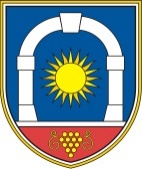 Občina KomenObčinski svetKomen 866223 KomenPREDLOG SKLEPA             mag. Erik Modicžupan